ENGLESKI JEZIK  								Srijeda 18.03.Unit 4: Time4C Free timeUdžbenik str. 44 - 45Dragi učenici četvrtog razreda nadam se da ste veseli i zdravi, te da će vam i ovaj oblik nastave biti poučan i zanimljiv. Nastavljamo s radom na stranici 44 u vašim udžbenicima gdje smo preslušali tekstove u kojima Molly govori o svakodnevnim aktivnostima. Sigurno ste primjetili da kada Molly govori o sebi kaže: I play tennis… I watch TV… I go to dance school… I don't play computer games… No kada govori o drugima ona kaže: Kirk likes sport… He plays football… he goes swimming… he doesn't play a musical instrument . Zašto glagoli imaju nastavak -s ili -es možete saznati klikom na dokument u nastavku:Nakon što proučite prezentaciju,prepišite u vaše bilježnice  tablice iz zadataka 3a i 5a koje se nalaze na stranici 45 u udžbeniku.Za domaću zadaću riješiti zadatke na stranici 36 u radnoj bilježnici.Good luck!  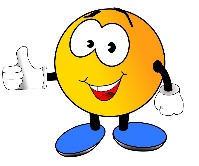 See you soon!Teacher Ivana*Ukoliko ne uspijete otvoriti prezentaciju, postupiti po uputama učiteljice od ranijeg dana